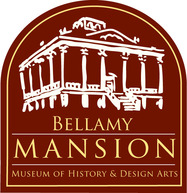 

Prospectus
_____________________________________THE BELLAMY MANSION
Is pleased to present
“Wilmington Then and Now”
An Art Show & SaleApril 5 through May 26, 2017503 Market Street
Wilmington, NC  28401The Bellamy Mansion Museum of History and Design Arts, located in historic downtown, Wilmington, NC was built between 1859 and 1861. Located on Market Street in the heart of the extensive historic overlay district, this spectacular mansion is one of North Carolina’s finest examples of the art of architecture. Designed with Greek Revival and Italianate styling, the house was constructed with the labor of both enslaved skilled carpenters, and local, freed black artisans. The mansion is open for individual, group and school tours six days a week, hosts a rich educational program and features art exhibitions and musical programs.THE BELLAMY MANSION SPRING 2017 “Wilmington Then and Now” ARTIST SHOW
The objective of this art event is to showcase the beauty of Wilmington and the diverse creative talents of Wilmington’s artists. Using Wilmington’s history, people, architecture, parks, flora and fauna, cemeteries, riverfront, bridges, beaches, etc. as inspiration, artists will create original artwork for submission for the show and sale. The work will be displayed for 7 weeks in the Mansion.  The Bellamy Mansion will be featured on the 2017 Azalea Festival Garden Club tour.ELIGIBILITY
The Bellamy Mansion Art Show is open to all artists 18 years of age and older. Artists may submit ORIGINAL two-dimensional (2-D) work to include painting, pastel, drawing, printmaking, photography, digital imaging, fiber art, mosaics, stained glass, mixed media, and three-dimensional (3-D) work. MEET THE JUDGESWe are pleased to welcome Joanne Geisel and Gale Smith as judges for the Bellamy Mansion “Wilmington Then and Now” Spring 2017 Art Show.Joanne Q. Geisel
Award winning artist, Joanne Q. Geisel describes herself as an American Impressionist painter whose original oil paintings depict the Carolina coast.  Joanne has a bachelor’s degree in art education and Master’s in Public Administration.  She continued her own art education through workshops and college courses and worked in the field of adult education for over 16 years.   Joanne is on the faculty of the Cameron Art Museum School and teaches in many other venues in the area.  Her paintings can be found in a number of North Carolina galleries including: Spectrum Gallery, Wilmington; Lantana’s Gallery and Fine Gifts, Southport; Room Service, Bald Head Island; All About Art, Bald Head Island; City Art Gallery, Greenville, NC; and Baxter’s Fine Art, New Bern, NC, as well as corporate and private collections.www.JoanneGeisel.com.Gale Smith
Whether Gale is painting en plein aire or in her studio, she finds endless inspiration from the landscape of Wilmington, North Carolina and its surrounding coastal areas.  She is drawn to scenes that have strong light and shadows and that convey feelings of warmth and comfort.A native of Raleigh, N.C., she attended UNC Chapel Hill and Meredith College where she studied design but she considers painting as an ongoing study.  She has studied with Robert Longley at the Cape Cod School of Art in Provincetown, MA and also studied with Lois Griffel, the former director of the Cape Cod School of Art.  Gale is an award winning artist with her works exhibited in galleries, private collections and corporate installations.Gale has found a new interest in working with copper.  As a plein aire painter, she began using copper panels as her canvas and loved how the copper made her colors warm and vibrant.  She experimented with different gauges of copper and mediums and discovered that inks and oils on copper made colors radiate vibrantly.  Never quite sure where the colors and copper will take her; she paints, cuts and weaves two abstract paintings together to create a dimensional piece of art.  The soft gentle curves that she cuts into the copper, allows her to form the piece into soothing and thought provoking structural designs.  It is her desire that the viewer will experience a personal interaction with her art.  Often, she writes small quotes, prayers or poems that relate to the piece of work on the back of the copper strips and weaves them into the design.  Gale donates a portion of the proceeds from her sales to various organizations and charities.www.galesmithart.com.Jurors will judge all entries and award monetary prizes and Honorable Mention ribbons.AWARDS
Monetary Awards including:1st Place - $2002nd Place - $1753rd Place - $150Honorable Mention AwardsPeople’s Choice Award - $100 - Ballots will be given to all entering The Bellamy Mansion during the time of the show to encourage community participation. The ballots will be tallied and awards given at the closing party or the last day of the show.SHOW CRITERIAThe artwork must relate to Wilmington past and present.All work must be original in concept, composition and execution.  No kits, copies, or collaborative work will be accepted.All work must have been completed within the past two years.All work must be for sale with a 30% commission to the Bellamy Mansion retained on all sales.Artists may submit up to 2 pieces of art in any category.The Bellamy Mansion reserves the right to refuse any work that does not match the Entry and Submission Guidelines, meet show criteria, or is considered offensive.No nude images will be accepted.Artwork will be taken by customer when sold.No artwork may be removed from the Show by the artist until after the closing party, May 26, 2017.Unsold artwork not taken at the closing party may be picked up at The Bellamy on Tuesday, May 30, 2017 or by appointment.2-D CRITERIAMust be in quality frames, on 1 1/2” gallery-wrapped canvas or 1 1/2” cradle, or in a professional presentation.Must be wired securely (no saw tooth hangers), and ready to hang.Must use white, black, off white, or light neutral mats as necessary. A thin colored liner is acceptable.Must not exceed 18” x 24” framed3-D SPECIAL CRITERIAThree-dimension (3-D) work may be executed in any medium to include metal, ceramic, glass, wood, paper, mixed, etc.Jewelry will not be accepted.Work must weigh 30 pounds or less.Freestanding sculptures requiring special mounting or suspension will not be accepted.Top heavy or unstable work will not be accepted.3-D work with a top, or any type of separate piece(s), must have the separate piece(s) secured and labeled.ENTRYThe non-refundable entry fee is $20 for non-students and $10 for part-time or full-time students of an accredited school.An application form (attached) must be completed and each artist must register by 3/15/17.  The entry fee and application may be mailed directly to The Bellamy Mansion, 503 Market Street, Wilmington, NC    Attention: Ashley Relf,  Associate Director.  Payment will be due prior to submitting artwork.ENTRIESAccepted work must be hand-delivered on Thursday, 3/30/17  from 1-4 PM or Friday, 3/31/17 from 11 AM - 4 PM, 2017 using the following label:POSTCARD CONTESTThere will be a postcard contest celebrating and announcing the “Wilmington Then and Now” Spring Art Show.  Winning art will be used to promote the Art Show via postcards, on the website and posters.  
All artists may submit one 2-dimensional drawing, painting, digital image, collage or photograph for consideration to arrive no later than 12/1/16.   Winner(s) will be announced 12/15/16.There is no fee to participate.  Entries may be hand delivered to The Bellamy Mansion, 503 Market Street, Wilmington, NC, mailed-in or submitted electronically to: info@bellamymansion.org with an application form (attached).  All artwork must be 11 x 17 inches at 300 pixels per inch and submitted in a JPG or PDF file format.  Along with their image, artists should submit a one-paragraph description of the design concept in a text file (.doc or .docx).  Mailed entries must be postmarked no later than December 1, 2016.  Submissions will be judged by the art show committee.  Winner(s) will be contacted by December 5, 2016 by phone or email. Artist(s) selected must deliver the original artwork to The Bellamy by December 10, 2016 to be used as an image for post cards and promotion.Winning artwork will be raffled and 1/2 of the proceeds of the raffle with be given to the artist(s). 2017 BELLAMY MANSION SPRING ART SHOW CALENDARAny questions should be directed to:Toni Radcliffe, Chair - toniradcliffe23@gmail.com
Melissa Warren, Co-Chair -  melissaw9876@gmail.comARTISTTITLEMEDIUMSIZEPRICESOLD TO:DateEventThursday, 10/1/16Call to Artists AnnouncedThursday, 10/1/16Postcard Contest AnnouncedThursday, 12/15/16Postcard Contest Winner(s) AnnouncedWednesday, 3/15/17Deadline for entryThursday, 3/30/17  1PM to 4PMArtwork Delivered to The BellamyFriday, 3/31/17  11AM-4PMArtwork Delivered to The BellamyMonday, 4/3/17Artwork Hung in The Bellamy MansionTuesday, 4/4/17Jurors to Select Award Winning Art/ Artists NotifiedWednesday, 4/5/17 6:30 PM to 8:30 PMOpening ReceptionFriday, 5/26/17 5:30 PM-7:30 PMClosing Reception, People’s Choice AwardTuesday, 5/30/17Artwork To Be Picked Up by Artists